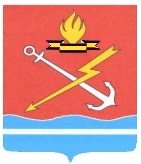 СОВЕТ ДЕПУТАТОВМУНИЦИПАЛЬНОГО ОБРАЗОВАНИЯ «КИРОВСК»КИРОВСКОГО МУНИЦИПАЛЬНОГО РАЙОНА ЛЕНИНГРАДСКОЙ ОБЛАСТИР Е Ш Е Н И Е от 21 ноября 2019 года № 42О назначении на должность главы администрации муниципального образования«Кировск» Кировского муниципального района Ленинградской областиВ соответствии с пунктом 6 статьи 37 Федерального закона от 06.10.2003 года №  131-ФЗ «Об общих принципах организации местного самоуправления в Российской Федерации», областным законом от 11.03.2008 № 14-ОЗ «О правовом регулировании муниципальной службы в Ленинградской области», статьей 48Устава муниципального образования «Кировск» Кировского муниципального района Ленинградской области (новая редакция), принятого решением совета депутатов муниципального образования Кировское городское поселение муниципального образования Кировский муниципальный район Ленинградской области от 22 ноября 2012 года № 83 (с изменениями от 24 мая 2018 года № 18).Рассмотрев решение конкурсной комиссии по проведению конкурса на замещение должности главы администрации муниципального образования «Кировск» Кировского муниципального районаЛенинградской областиот 14 ноября 2019 года, утвержденной решением совета депутатов муниципального образования «Кировск» от 24 октября 2019 года № 36 и распоряжениемадминистрации Кировского муниципального района Ленинградской области от 29 октября 2019 № 130 решил:1. Назначить на должность главы администрации муниципального образования «Кировск» Кировского муниципального района Ленинградской области Кротову Ольгу Николаевнус 26 декабря 2019 года.2. Главе муниципального образования «Кировск» Кировского муниципального района Ленинградской области Ворожцовой Светлане Ивановне в течение пяти дней заключить контракт, с главой администрации муниципального образования «Кировск» Кировского муниципального района Ленинградской области Кротовой Ольгой Николаевной.3.  Настоящее решение вступает в силу со дня его принятия и подлежитопубликованию в сетевом издании «Неделя нашего города+» и размещению на официальном сайте муниципального образования «Кировск» Кировского муниципального района Ленинградской области.Глава муниципального образования				С.И. ВорожцоваРазослано: дело, Кировская городская прокуратура, газета «Неделя нашего города», сетевое издание «Неделя нашего города +», КМР, кадры